AufgabenformularStandardillustrierende Aufgaben veranschaulichen beispielhaft Standards für Lehrkräfte, Lernende und Eltern. Hinweis: Wünschenswert ist die Entwicklung von mehreren Aufgaben zu einer Kompetenz, die die Progression der Standards (A – H) abbilden.Aufgabe und Material: HolidaysIn a blog entry for TeenTravelTalk.com, explain why you think there should be more or fewer school holidays. Consider Arguments for both sides. Write at least 100 words.Erkläre mit einem Blogeintrag bei TeenTravelTalk.com, warum du denkst, dass es mehr oder weniger Schulferien geben sollte. LISUM 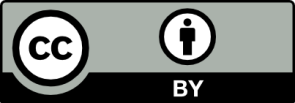 Palme: https://upload.wikimedia.org/wikipedia/commons/thumb/4/4a/Wiki-holidays-logo.PNG/128px-Wiki-holidays-logo.PNG; CC BY SA Tabelle: http://bildungsserver.berlin-brandenburg.de/fileadmin/bbb/unterricht/faecher/sprachen/englisch/pdf/FB_16_Anl_1_Bew-R_FS_1_01.pdf; CC BY 3.0 deErwartungshorizont:Sprachliche Darstellungsleistung: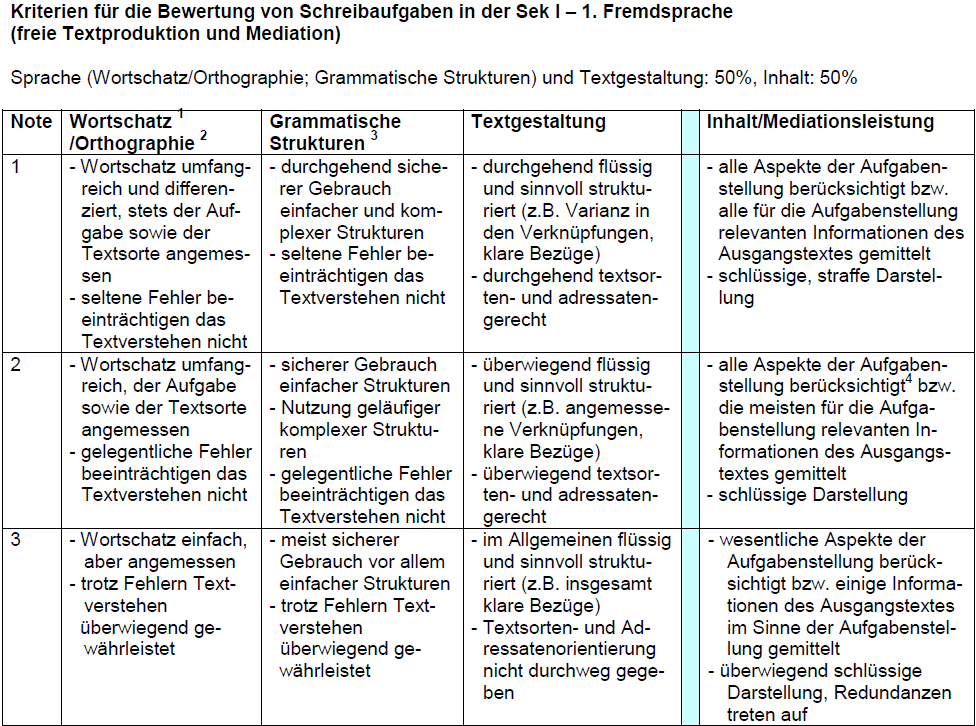 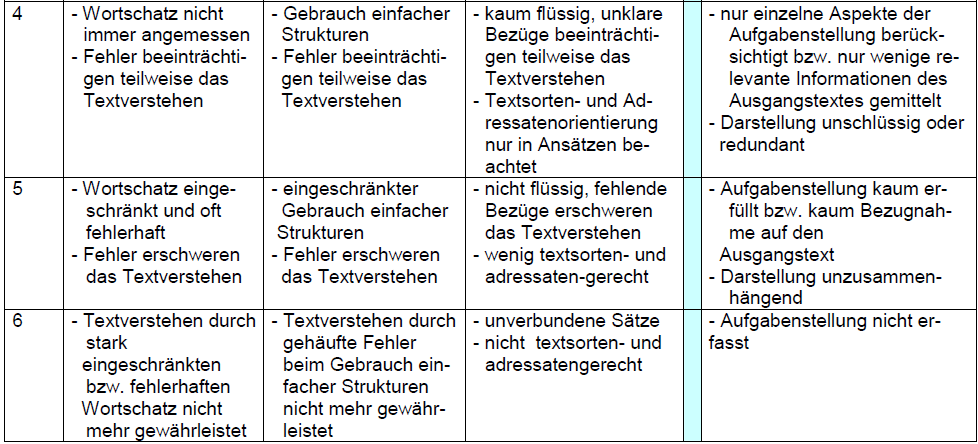 Hinweis: Niveau G sieht vor, dass die Schülerinnen und Schüler ihren Schreibprozess zunehmend selbstständig steuern. Sie erhalten daher nur bei Bedarf Unterstützung durch die Lehrkraft.  LISUM Palme: https://upload.wikimedia.org/wikipedia/commons/thumb/4/4a/Wiki-holidays-logo.PNG/128px-Wiki-holidays-logo.PNG; CC BY SA Tabelle: http://bildungsserver.berlin-brandenburg.de/fileadmin/bbb/unterricht/faecher/sprachen/englisch/pdf/FB_16_Anl_1_Bew-R_FS_1_01.pdf; CC BY 3.0 deFachEnglischEnglischEnglischKompetenzbereichFunktionale kommunikative KompetenzFunktionale kommunikative KompetenzFunktionale kommunikative KompetenzKompetenzSchreibenVerfügen über sprachliche MittelSchreibenVerfügen über sprachliche MittelSchreibenVerfügen über sprachliche MittelNiveaustufe(n)GGGStandardDie Schülerinnen und Schüler können zusammenhängende beschreibende, erzählende und einfache argumentierende Texte zu vertrauten Alltagsthemen und zu Themen, die mit eigenen Interessen und bekannten Sachgebieten in Zusammenhang stehen, adressaten- und textsortengerecht verfassenihren Schreibprozess unter Zuhilfenahme verschiedener Techniken und Hilfsmittel zunehmend selbstständig steuern [orientiert an B1/GeR] (EN-K1.4GDie Schülerinnen und Schüler können ihr Repertoire an sprachlichen Mitteln durchgehend verständlich anwenden und so Alltagssituationen mit nicht vorhersehbarem Inhalt sprachlich erfolgreich bewältigen sowie zu den meisten Alltagsthemen und zu Themen, die mit eigenen Interessen oder mit vorbereiteten Sachgebieten in Zusammenhang stehen, auch eigene Überlegungen ausdrücken [orientiert an B1/GeR] (EN-K1.6G)Die Schülerinnen und Schüler können zusammenhängende beschreibende, erzählende und einfache argumentierende Texte zu vertrauten Alltagsthemen und zu Themen, die mit eigenen Interessen und bekannten Sachgebieten in Zusammenhang stehen, adressaten- und textsortengerecht verfassenihren Schreibprozess unter Zuhilfenahme verschiedener Techniken und Hilfsmittel zunehmend selbstständig steuern [orientiert an B1/GeR] (EN-K1.4GDie Schülerinnen und Schüler können ihr Repertoire an sprachlichen Mitteln durchgehend verständlich anwenden und so Alltagssituationen mit nicht vorhersehbarem Inhalt sprachlich erfolgreich bewältigen sowie zu den meisten Alltagsthemen und zu Themen, die mit eigenen Interessen oder mit vorbereiteten Sachgebieten in Zusammenhang stehen, auch eigene Überlegungen ausdrücken [orientiert an B1/GeR] (EN-K1.6G)Die Schülerinnen und Schüler können zusammenhängende beschreibende, erzählende und einfache argumentierende Texte zu vertrauten Alltagsthemen und zu Themen, die mit eigenen Interessen und bekannten Sachgebieten in Zusammenhang stehen, adressaten- und textsortengerecht verfassenihren Schreibprozess unter Zuhilfenahme verschiedener Techniken und Hilfsmittel zunehmend selbstständig steuern [orientiert an B1/GeR] (EN-K1.4GDie Schülerinnen und Schüler können ihr Repertoire an sprachlichen Mitteln durchgehend verständlich anwenden und so Alltagssituationen mit nicht vorhersehbarem Inhalt sprachlich erfolgreich bewältigen sowie zu den meisten Alltagsthemen und zu Themen, die mit eigenen Interessen oder mit vorbereiteten Sachgebieten in Zusammenhang stehen, auch eigene Überlegungen ausdrücken [orientiert an B1/GeR] (EN-K1.6G)ggf. ThemenfeldThemenfeld: Individuum und Lebenswelt (EN-I1)Themenfeld: Individuum und Lebenswelt (EN-I1)Themenfeld: Individuum und Lebenswelt (EN-I1)ggf. Bezug Basiscurriculum (BC) oder übergreifenden Themen (ÜT)BC SprachbildungBC SprachbildungBC Sprachbildungggf. Standard BCProduktion/Schreiben (SB-K4)Produktion/Schreiben (SB-K4)Produktion/Schreiben (SB-K4)AufgabenformatAufgabenformatAufgabenformatAufgabenformatoffen	Xoffen	Xhalboffen	geschlossen	Erprobung im Unterricht:Erprobung im Unterricht:Erprobung im Unterricht:Erprobung im Unterricht:Datum Datum Jahrgangsstufe: Schulart: VerschlagwortungBlogger: _______________________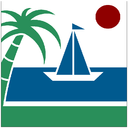 Title: _________________________                                                        